Žádost o poskytnutí podpory pro rok 2023 na dotační program2.A. Udržování a zlepšování genetického potenciálu vyjmenovaných hospodářských zvířatPodpůrný podprogram 2.A.a.1. Podpora ověřování původuŽadatel *Nehodící se škrtněte** Nehodící se škrtněte*** Čestné prohlášení de minimis dokládá žadatel prostřednictvím Portálu farmáře SZIF****Vyplňte pouze v případě, pokud se liší od adresy sídla***** Doložte kopii Smlouvy o zřízení bankovního účtu příp. kopii aktuálního výpisu z účtuŽádost o poskytnutí podpory pro rok 2023 na dotační program2.A. Udržování a zlepšování genetického potenciálu vyjmenovaných hospodářských zvířatPodpůrný podprogram  2.A.a.1. Podpora ověřování původuČestné prohlášeníProhlašuji, že jsem řádně zkontroloval/a všechny údaje uvedené v této žádosti a přiložených deklaracích, přičemž všechny údaje a informace uvedené v žádosti a jejích přílohách jsou pravdivé a jsem si vědom/a své trestní odpovědnosti; jsem neobdržel/a v příslušném roce na účel a na předmět, pro který je požadována dotace, úvěr s podporou Podpůrného a garančního rolnického a lesnického fondu, a. s. (dále jen „PGRLF“) nebo dotaci či příspěvek z rozpočtu kapitoly MZe, dotaci z jiných rozpočtových kapitol státního rozpočtu, dotaci z rozpočtu státního fondu nebo dotaci z rozpočtu územního samosprávného celku nebo fondů EU;nejsem subjekt, vůči kterému bylo vydáno soudem rozhodnutí o úpadku a způsobu jeho řešení podle zákona č. 182/2006 Sb., o úpadku a způsobech jeho řešení (insolvenční zákon), ve znění pozdějších předpisů, případně je v likvidaci; nejsem subjekt, který je podnikem v obtížích ve smyslu článku 2 odst. 59 nařízení Komise (EU) 2022/2472 ve spojení s čl. 2 odst. 18 nařízení Komise (EU) č. 651/2014, v platném znění a bodem (23) podkapitoly 2.2. a bodem (33) odst. 63 podkapitoly 2.4. Sdělení Komise - Pokyny Evropské unie ke státní podpoře v odvětvích zemědělství a lesnictví a ve venkovských oblastech (2022/C 485/01);nejsem subjekt, vůči němuž je vystaven dosud nesplacený inkasní příkaz v návaznosti na rozhodnutí Komise, jímž je podpora prohlášena za protiprávní a neslučitelnou s vnitřním trhem;jsem si vědom/a svých práv, které mi poskytuje zákon č. 106/1999 Sb., o svobodném přístupu k informacím, ve znění pozdějších předpisů;jsem si vědom/a, že osobní údaje uvedené v žádosti o dotaci mohou být dále zpracovávány. S těmito údaji bude nakládáno v souladu se zákonem č. 110/2019 Sb., o zpracování osobních údajů, ve znění pozdějších předpisů a dle Nařízení Evropského parlamentu a Rady (EU) č. 2016/679, ve znění pozdějších předpisů;jsem si vědom/a, že údaje z této žádosti budou Státním zemědělským intervenčním fondem zpracovávány v listinné i elektronické formě pro potřeby administrace žádosti, statistiky, evidence, účetnictví Státního zemědělského intervenčního fondu i Ministerstva zemědělství ČR;jsem se podrobně seznámil/a se Zásadami, kterými se stanovují podmínky pro poskytování dotací na základě § 1, § 2 a § 2d zákona č. 252/1997 Sb., o zemědělství, ve znění pozdějších předpisů, a s podmínkami poskytnutí dotace, o kterou žádám; budu uchovávat všechny doklady prokazující poskytnutí a užití dotace po dobu minimálně 10 let; jsem si vědom/a své povinnosti informovat příslušný orgán o všech změnách týkajících se údajů uvedených v žádosti;umožním vstup kontrolou pověřeným osobám a dalším subjektům oprávněným provádět kontrolu do svých objektů a na pozemky k ověřování plnění podmínek pro poskytnutí dotace a budu nápomocen/na při provádění těchto kontrol. Zavazuji se dodržovat podmínky dotace, o kterou žádám.Jsem si vědom právních následků, které v důsledku nepravdivých a neúplných informací mohou nastat.Žádost o poskytnutí podpory pro rok 2023 na dotační program2.A. Udržování a zlepšování genetického potenciálu vyjmenovaných hospodářských zvířatPodpůrný podprogram 2.A.a.1. Podpora ověřování původuČestné prohlášenío splnění kritéria malého a středního podnikuŽadatel: ---------------------------------------------------------------------------------------------------------------------------------------Výsledná kategorie podniku (doplňte): ________________________________________________  (mikropodnik, malý, střední podnik)Prohlašuji, že subjekt, který žádá o podporu, vypočítal údaje pro zjištění výsledné kategorie podniku podle Přílohy I nařízení Komise (EU) č. 2022/2472 ze dne 14. Prosince, nebo nařízení Komise (EU) č. 651/2014 Prohlašuji, že jsem při sledování velikosti podniku vycházel rovněž z Uživatelské příručky k definici malých a středních podniků vydané Evropskou komisí v příloze I nařízení Komise (EU) 2022/2472 a také podle Uživatelské příručky k definici malých a středních podniků vydané Evropskou komisí (https://data.europa.eu/doi/10.2873/4104). 	Jsem si vědom právních následků, které v důsledku nepravdivých a neúplných informací mohou nastat. 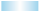 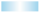 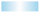 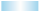 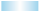 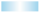 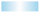 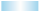 Tabulka prahových hodnot  EU č. 2022/2472 – zveřejněna v Uživatelské příručce   Tabulka č. 1Dotační program 2.A.Udržování a zlepšování genetického potenciálu vyjmenovaných hospodářských zvířat Předmět dotace   :                 2.A.a.1. Podpora ověřování původuPočet ks :                              …………….…………………………………………….Sazba dotace v Kč:            500,00 KčPožadavek na dotaci celkem : ………………………........................................ Kč Příloha: doložit seznam přidělených státních registrů zvířat (u krav seznam evidenčních čísel), na která je požadovaná dotacePrávní forma:Právní forma:fyzická osoba*fyzická osoba*fyzická osoba*právnická osoba*právnická osoba*právnická osoba*Kategorie podniku:Kategorie podniku: Mikropodnik**Malý podnik**Malý podnik**Střední podnik**Střední podnik**Velký podnik**Doložte:Doložte:Čestné prohlášení o splnění kritéria mikropodnik, malý a střední podnikČestné prohlášení o splnění kritéria mikropodnik, malý a střední podnikČestné prohlášení o splnění kritéria mikropodnik, malý a střední podnikČestné prohlášení o splnění kritéria mikropodnik, malý a střední podnikČestné prohlášení o splnění kritéria mikropodnik, malý a střední podnikČestné prohlášení – de minimis***Identifikační číslo; není-li, datum narození a RČ:Identifikační číslo; není-li, datum narození a RČ:Příjmení a jméno nebo Obchodní název firmy:Příjmení a jméno nebo Obchodní název firmy:Adresa (sídlo podnikání, nebo trvalé bydliště) :Adresa (sídlo podnikání, nebo trvalé bydliště) :PSČ :PSČ :Okres:Okres:Korespondenční adresa****Korespondenční adresa****PSČ:PSČ:Obec:Obec:Bankovní spojení (číslo účtu):*****Bankovní spojení (číslo účtu):*****Kód banky:Kód banky:Jméno kontaktní osoby:Jméno kontaktní osoby:Telefon:Telefon:Email:VDnePodpis žadatele (FO) nebo podpis(y) statutárního orgánu (PO)Otisk razítka žadateleVDnePodpis žadatele (FO) nebo podpis(y) statutárního orgánu (PO)Otisk razítka žadateleVDnePodpis žadatele (FO) nebo podpis(y) statutárního orgánu (PO)Otisk razítka žadateleVDnePodpis žadatele (FO) nebo podpis(y) statutárního orgánu (PO)Otisk razítka žadateleVDnePodpis žadatele (FO) nebo podpis(y) statutárního orgánu (PO)Otisk razítka žadateleVDnePodpis žadatele (FO) nebo podpis(y) statutárního orgánu (PO)Otisk razítka žadateleVDnePodpis žadatele (FO) nebo podpis(y) statutárního orgánu (PO)Otisk razítka žadateleVDnePodpis žadatele (FO) nebo podpis(y) statutárního orgánu (PO)Otisk razítka žadateleVDnePodpis žadatele (FO) nebo podpis(y) statutárního orgánu (PO)Otisk razítka žadateleVDnePodpis žadatele (FO) nebo podpis(y) statutárního orgánu (PO)Otisk razítka žadatele